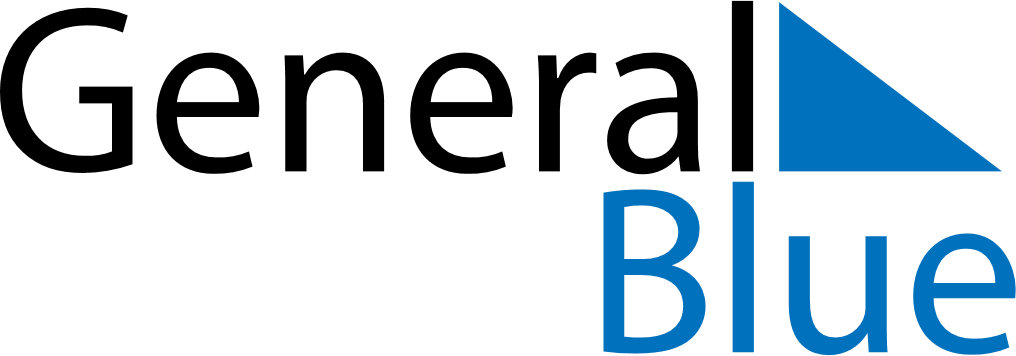 Weekly CalendarJune 27, 2022 - July 3, 2022Weekly CalendarJune 27, 2022 - July 3, 2022AMPMMondayJun 27TuesdayJun 28WednesdayJun 29ThursdayJun 30FridayJul 01SaturdayJul 02SundayJul 03